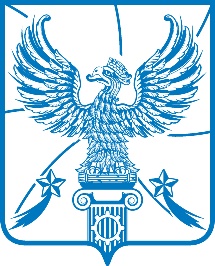 СОВЕТ ДЕПУТАТОВМУНИЦИПАЛЬНОГО ОБРАЗОВАНИЯГОРОДСКОЙ ОКРУГ ЛЮБЕРЦЫ
МОСКОВСКОЙ ОБЛАСТИРЕШЕНИЕ24.04.2019                                                                      № 289/34г. Люберцы	Об утверждении Порядка определения размера платы по соглашению об установлении сервитута в отношении земельных участков, находящихся в собственности муниципального образования городской округ Люберцы  Московской области                В соответствии с Земельным кодексом Российской Федерации, Федеральным законом от 06.10.2003 № 131-ФЗ «Об общих принципах организации местного самоуправления в Российской Федерации», Федеральным законом  от 29.07.1998 № 135-ФЗ «Об оценочной деятельности в Российской Федерации», Уставом муниципального образования городской  округ Люберцы Московской области,  Совет депутатов муниципального образования городской округ Люберцы Московской области решил:1. Утвердить Порядок определения размера платы по соглашению об установлении сервитута в отношении земельных участков, находящихся в собственности муниципального образования городской округ Люберцы Московской области (прилагается).       2.  Опубликовать настоящее Решение в средствах массовой информации.       3. Настоящее Решение вступает в силу с момента  официального опубликования.       4.  Контроль за исполнением    настоящего   Решения    возложить      на постоянную    депутатскую    комиссию    по    вопросам   бюджета, экономической и финансовой политике, экономике и муниципальной собственности (Уханов А.И.).Глава городского округа Люберцы                                                   В.П. Ружицкий Председатель Совета депутатов                                                           С.Н. Антонов